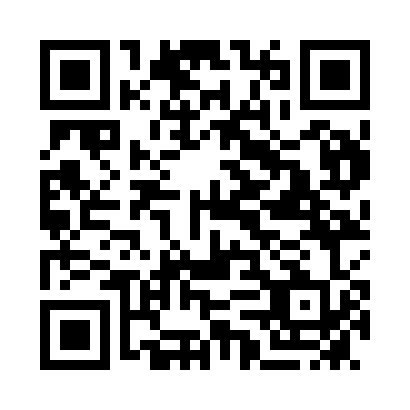 Prayer times for Macedon, AustraliaMon 1 Apr 2024 - Tue 30 Apr 2024High Latitude Method: NonePrayer Calculation Method: Muslim World LeagueAsar Calculation Method: ShafiPrayer times provided by https://www.salahtimes.comDateDayFajrSunriseDhuhrAsrMaghribIsha1Mon6:097:361:264:437:158:372Tue6:107:361:254:427:148:353Wed6:117:371:254:417:128:344Thu6:127:381:254:407:118:325Fri6:127:391:244:397:098:316Sat6:137:401:244:387:088:297Sun5:146:4112:243:376:067:288Mon5:156:4212:243:366:057:279Tue5:166:4312:233:356:037:2510Wed5:176:4412:233:346:027:2411Thu5:186:4412:233:336:017:2212Fri5:186:4512:233:325:597:2113Sat5:196:4612:223:315:587:2014Sun5:206:4712:223:295:567:1815Mon5:216:4812:223:285:557:1716Tue5:226:4912:223:275:547:1617Wed5:236:5012:213:265:527:1518Thu5:236:5112:213:255:517:1319Fri5:246:5212:213:245:507:1220Sat5:256:5212:213:235:487:1121Sun5:266:5312:203:225:477:1022Mon5:276:5412:203:215:467:0823Tue5:276:5512:203:205:457:0724Wed5:286:5612:203:195:437:0625Thu5:296:5712:203:185:427:0526Fri5:306:5812:203:175:417:0427Sat5:316:5912:193:165:407:0328Sun5:317:0012:193:155:397:0229Mon5:327:0012:193:145:377:0130Tue5:337:0112:193:135:367:00